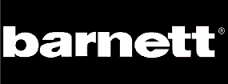 BONNET ET BANDEAU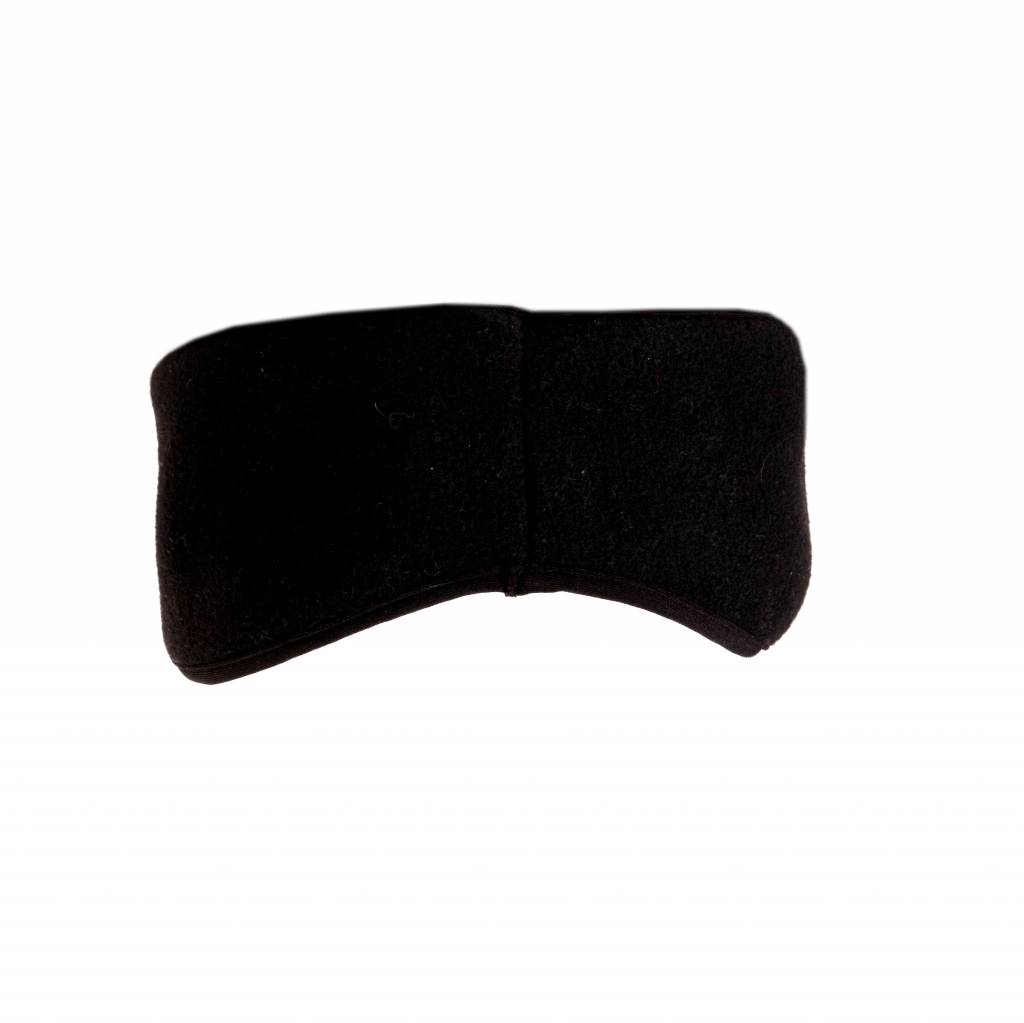 HEADBAND Bandeau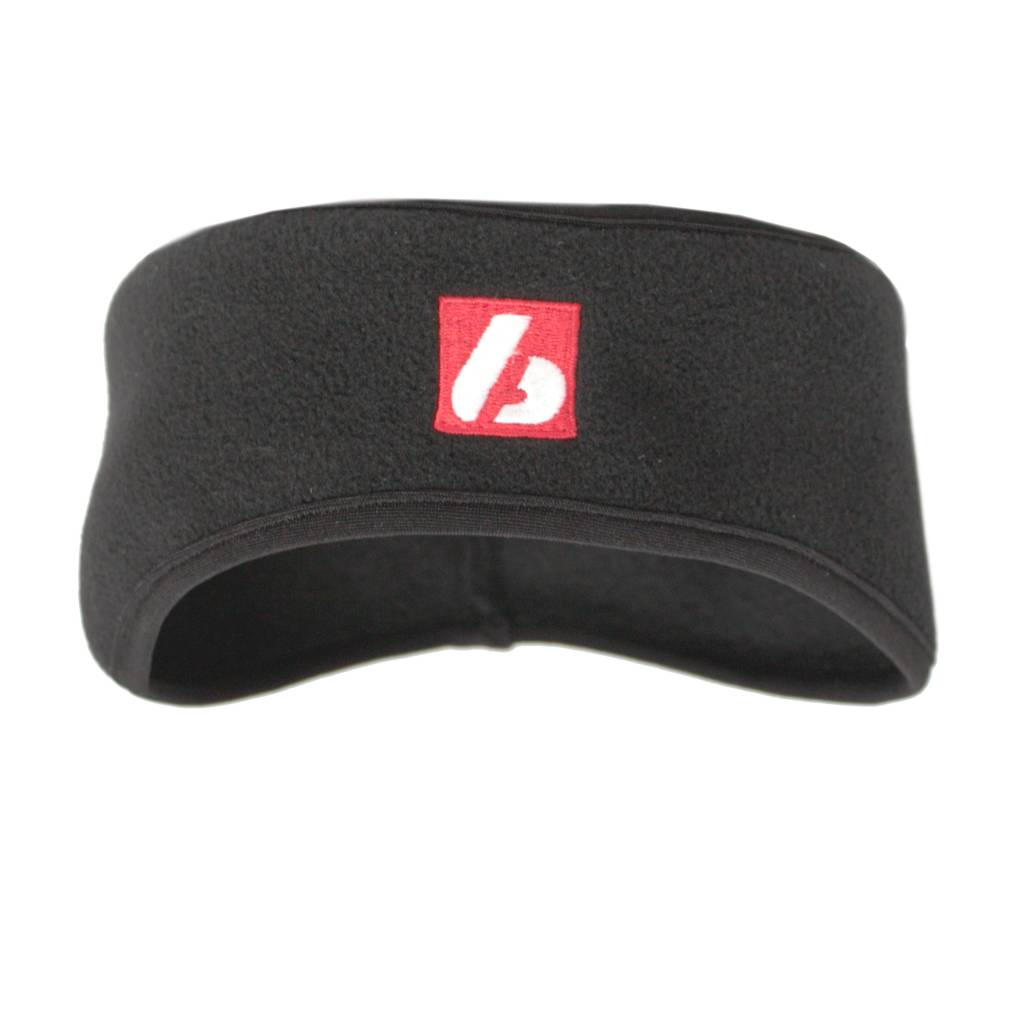 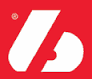 